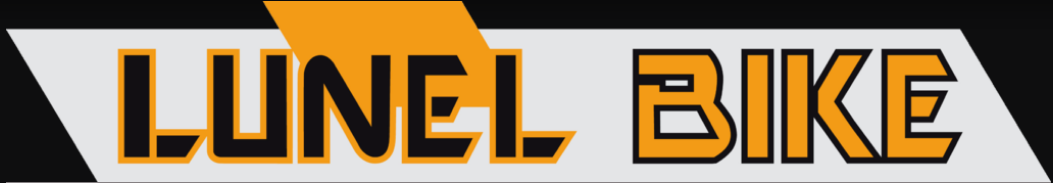 CALENDRIER  DES MANIFESTATIONS LOCALES 2020 - ROUTERANDO / CYCLO SPORTIVES / BREVET ProTour34Mercredi 5 février 	info Etoile de Bessèges étape Bellegarde / BellegardeSamedi  8 février 		info Etoile de Bessèges étape  pont du Gard / mont bouquetDimanche 9 février	matin : cyclo sportive Alès                                   	Après-midi : info  Etoile de Bessèges Alès l’ermitage CLM 11 kmJeudi 13 février	Tour de Provence – 1ère étape Château Renard Les St Maries de la MerSamedi 15 février	Tour de Provence – 3ème étape Istres – Mont Ventoux (Chalet Renard)Dimanche 1er mars 	BPT 34 - Les Lavagnes TeyranDimanche 8 mars		BPT 34 - La Santa St Drézéry  82 et 115 kmDimanche 15 mars		BPT 34 - Royale Camarguaise Lunel 60, 80, 114 et 150 kmDimanche 22 mars		BPT 34 - Les 2 vallées Beaulieu  78, 100 et 130 kmDimanche 29 mars		MontagnacSamedi 4 avril			Rando Gignac - 80, 100 et 136 kmDimanche 5 avril		Cyclo sportive la Roger Pingeon Gignac - 80, 110 et 136 kmDimanche 19 avril     	BPT 34 – Clapiers entre mer et CévennesDimanche  26 avril	BPT 34 – Col du Lac Castries 80, 110 et 136 kmDimanche 10 mai      Cyclo sportive Les 7 cols en Cévennes Ganges  75, 110 et 145 kmDimanche  17 mai		BPT 34 – La VaihauquoiseJeudi 21 mai           	BPT 34 -  La Teyrannaise, Teyran   60, 80 et 110 kmSamedi  30 mai		Cyclo sportive  GranFondo  Beaumes de venise / le mont-ventoux  90 et 172 kmSamedi 20 juin			Cyclo sportive  L’Ardéchoise, 85, 125, 176 , 220 et 234 kmSamedi 27 juin			Cyclo sportive  L’Ariegeoise Auzat    Samedi 27 juin			Cyclo sportive  Cycl’ Aigoual l’Espérou, 85 et 125 kmdont le col de la LuzetteJeudi 2 juillet			Info Etape du tour de france  le teil / mont aigoual 191 km dont le col de la Luzette Dimanche 6 septembre  Millau 35,55,75,100 et 120 kmDimanche 13 septembre BPT-34  St Mathieu de Trévier l’AsclierDimanche 27 septembre BPT-34  Lunel Bike La PescaluneCalendrier évolutif, à compléter et sous réserve de confirmation Ces évènements seront repris en page d’accueil dans les rubriques manifestations à venir et dans le calendrier